.Sequence : 56, 64, 56, 64, 32, 56, 4, 64, 16 (Ending)(Dance starts as 2 wall but Restart turns it to a 4 wall)Intro : 16 counts(1–8) : Step together forward ( x 2 )(9-16) : Rock recover back sweep, step left right ¼ turn right, forward hold(17-24) : Cucaracha right and left(25-32) : Rock recover forward, forward left right ¾ turn left, step to left(33-40) : Step forward, ½ turn, back ( x 2 )(41-48) : Cross walk right left right, cross, back ¼ turn left, back together(49-56) : Walk walk left right left, walk walk right left right(57-64): Pivot ½ turn right, step to left ¼ turn right, hip sway right left, touch* Tag : 4 counts, hip sway to right and left side* Restart : On walls 1, 3, 6, dance up to count 56,Last count 8 (step left foot beside right foot then Restart)* Restart : On wall 5, dance up to count 32 then RestartContact : evonne-dancestudio@hotmail.comLast Update – 30th March 2016Can't Hold On To My Tender Heart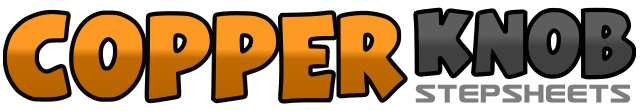 .......Count:64Wall:4Level:Intermediate / Advanced Rumba.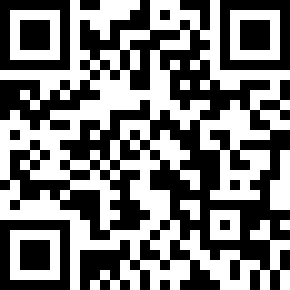 Choreographer:Evonne Ng (MY) - March 2016Evonne Ng (MY) - March 2016Evonne Ng (MY) - March 2016Evonne Ng (MY) - March 2016Evonne Ng (MY) - March 2016.Music:Tender Heart - Lionel RichieTender Heart - Lionel RichieTender Heart - Lionel RichieTender Heart - Lionel RichieTender Heart - Lionel Richie........1 2Step right foot to right side, step left foot beside right foot3 4Step right foot forward, hold5 6Step left foot to left side, step right foot beside left foot7 8Step left foot forward, hold1 2Step right forward, replace weight on left foot3 4Step right foot back, sweep on left foot from front to back5 6Step left foot back, step right foot beside left foot ¼ turn right7 8Step left foot forward, hold1 2Step right foot next to left foot, step left foot in place next to right foot3 4Step right foot to right side5 6Step left foot next to right foot, step right foot in place next to left foot7 8Step left foot to left side1 2Step right foot back, replace weight on left foot3 4Step right foot forward, hold5 6Step left foot forward, step right foot forward ¾ turn left7 8Step left foot to left side, hold1 2Step right foot forward, step left foot back ½ turn right3 4Step right foot back, hold5 6Step left foot forward, step right foot back ½ turn left7 8Step left foot back, hold1 2Cross right foot over left foot, cross left foot over right foot3 4Cross right foot over left foot, hold5 6Cross left foot over right foot, step right foot back ¼ turn left7 8Step left foot back, step right foot beside left foot1 2Step left foot forward, step right foot forward3 4Step left foot forward ¼ turn left, hold5 6Step right foot forward, step left foot forward ¼ turn left7 8Step right foot forward, hold1 2Step left foot forward, step right foot forward ½ turn right3 4Step left foot to left side ¼ turn right, hold5 6Hip sway to right side7 8Hip sway to left side, touch right foot beside left foot